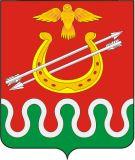 Администрация Боготольского районаКрасноярского краяПОСТАНОВЛЕНИЕ«15»  июля  2013 года	                 г. Боготол		                       №  485-п		О проведении открытого конкурса на право заключения договора аренды муниципального имущества предназначенного для осуществления электроснабжения, эксплуатации и обслуживания объектов коммунальной инфраструктуры электросетевого хозяйства на территории Боготольского районаРуководствуясь Федеральным законом от 26.07.2006 № 135-ФЗ «О защите конкуренции», Приказом ФАС РФ от 10.02.2010 № 67 «О порядке проведения конкурсов или аукционов на право заключения договоров аренды. Договоров безвозмездного пользования, договоров доверительного управления имуществом, иных договоров, предусматривающих переход прав владения и (или) пользования в отношении государственного или муниципального имущества, и перечне видов имущества, в отношении которого заключение указанных договоров может осуществляться путем проведения торгов в форме конкурса», Уставом Боготольского района ПОСТАНОВЛЯЮ:1. Провести конкурс, на право заключения договора аренды муниципального имущества предназначенного для осуществления электроснабжения, эксплуатации и обслуживания объектов коммунальной инфраструктуры электросетевого хозяйства  на территории Боготольского района.Утвердить вид конкурса – открытый конкурс.        2. Разместить информационное сообщение о проведении открытого конкурса на право заключения договора аренды муниципального имущества предназначенного для осуществления электроснабжения, эксплуатации  и обслуживания объектов коммунальной инфраструктуры электросетевого хозяйства на территории Боготольского района  на официальном сайте в сети Интернет www. torgi. gov. ru. и официальном сайте администрации района www.bogotol-r.ru.3. Утвердить конкурсную документацию с перечнем муниципального имущества согласно приложению  1.4. Утвердить условия (критерии) конкурса и параметры критериев конкурса согласно приложению  2.5. Установить начальный размер годовой арендной платы за использование муниципального имущества: - (годовая арендная плата без учета налога на добавленную стоимость (далее - НДС):  808 632(восемьсот восемь тысяч шестьсот тридцать два) рубля без НДС.6.   Установить  задаток в размере 5 % годовой арендной платы – 40 432  (сорок тысяч четыреста тридцать два) рубля.  7.  Создать комиссию по проведению конкурса на заключение договора аренды муниципального имущества и утвердить персональный состав согласно приложению  3.8.   Постановление вступает в силу со дня подписания.И.о. главы администрацииБоготольского района                                                                     А.И. НауменкоПриложение 3 к постановлению главы администрации Боготольского района от 15.07.2013г. № 485-п
Состав конкурсной комиссии Красько Николай Васильевич -глава администрации района, председатель комиссииМаксимова Инна Валерьевна-                                             работник для выполнения работ по оформлению документации на объекты движимого и недвижимого имущества, муниципальной собственности  отдела муниципального имущества и земельных отношений администрации района, секретарь комиссииЧлены комиссии:Члены комиссии:Отставнов Сергей Викторович -начальник  правового отдела администрации районаОвсянская Ольга Геннадьевна -начальник отдела муниципального имущества и земельных отношений администрации районаКупилова Татьяна Николаевна -начальник отдела экономики и планирования администрации районаКовалевская Любовь Николаевна -начальник отдела капитального строительства и архитектуры администрации района